1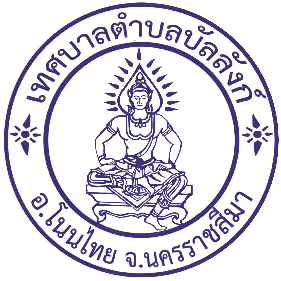 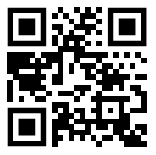 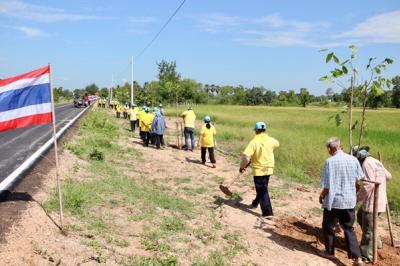 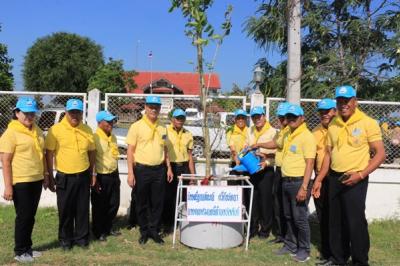 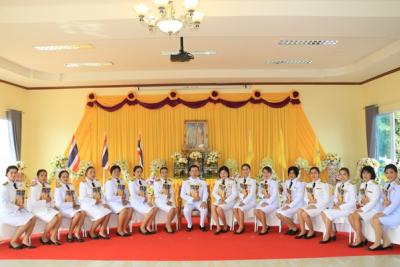 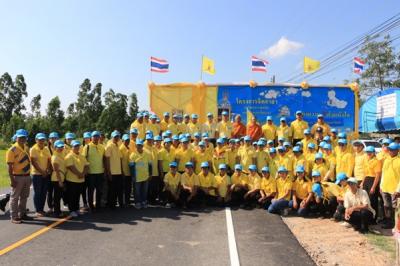 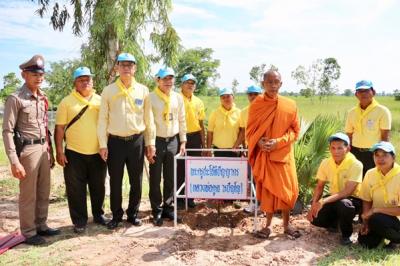 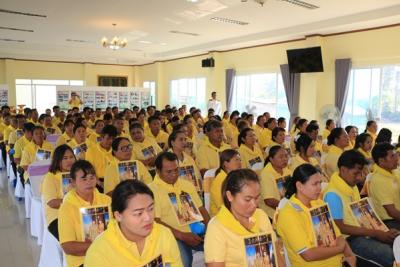 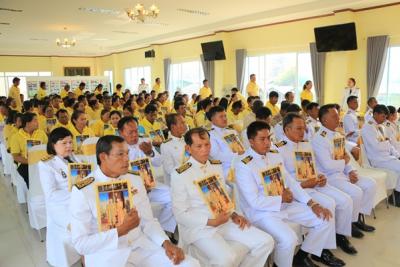 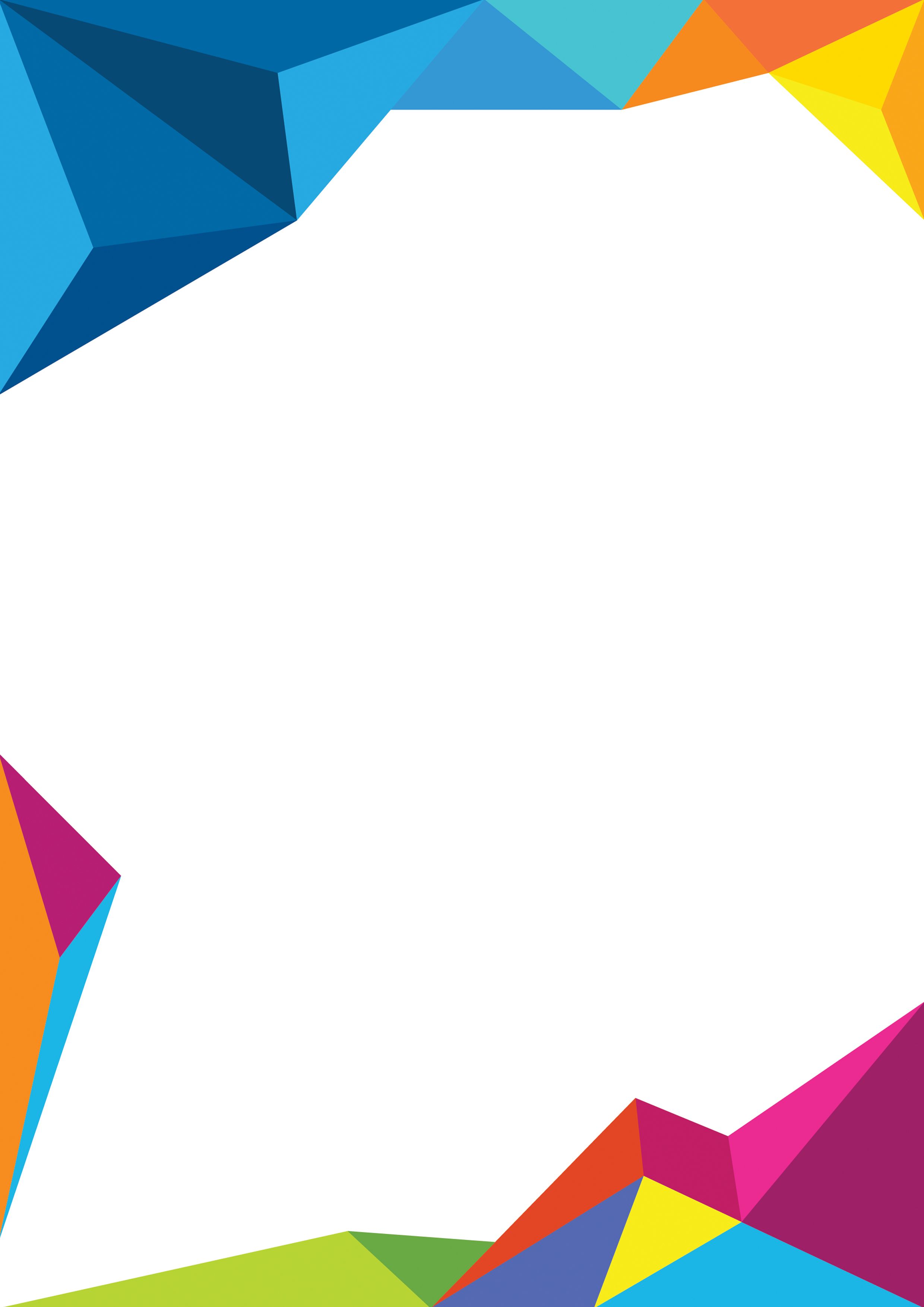 